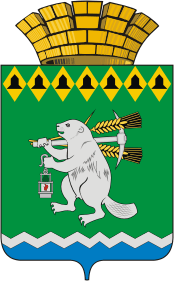 Администрация Артемовского городского округа ПОСТАНОВЛЕНИЕот                                                                                                           №           -ПАО внесении изменений в Перечень налоговых расходов Артемовского городского округа В соответствии со статьей 174.3 Бюджетного кодекса Российской Федерации, Постановлением Правительства Российской Федерации от 22.06.2019 № 796 «Об общих требованиях к оценке налоговых расходов субъектов Российской Федерации и муниципальных образований», Порядком формирования перечня налоговых расходов и оценки налоговых расходов Артемовского городского округа, утвержденным постановлением Администрации Артемовского городского округа от 29.12.2020 № 1260-ПА (с изменениями), руководствуясь статьями 30, 31 Устава Артемовского городского округа, ПОСТАНОВЛЯЮ:           1. Внести изменения в Перечень налоговых расходов Артемовского городского округа, утвержденный постановлением Администрации Артемовского городского округа от 23.08.2021 № 722-ПА, с изменениями, внесенными постановлениями Администрации Артемовского городского округа от 29.12.2021 № 1211-ПА, от 24.06.2022 № 602-ПА, изложив его в следующей редакции (Приложение).2. Постановление опубликовать в газете «Артемовский рабочий», разместить на Официальном портале правовой информации Артемовского городского округа (www.артемовский-право.рф) и на официальном сайте Артемовского городского округа в информационно-телекоммуникационной сети «Интернет» (www.artemovsky66.ru). 3. Контроль за исполнением постановления возложить на первого заместителя главы Артемовского городского округа Черемных Н.А.Глава Артемовского городского округа                                       К.М. Трофимов